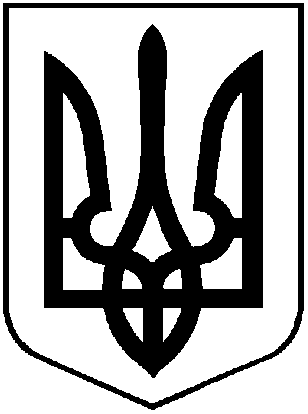 УКРАЇНАХМІЛЬНИЦЬКА МІСЬКА РАДАВінницької області                                          Р І Ш Е Н Н Я №                         ПРОЄКТвід ________ 2024 року                                                  		 __ сесія міської ради                                                                                                                                                                                                                              			     8 скликання Про внесення змін  до Програми розвитку фізичної культури,  спорту та молодіжної політики Хмільницької міської територіальної громади на 2022-2026 роки, затвердженої рішенням 15 сесії  міської ради 8 скликання від 21.07.2021 р. № 625 (зі змінами)Для досягнення вищої спортивної майстерності, гідне представлення спортсменів Хмільницької міської територіальної громади на міжнародній спортивній арені, забезпечення участі спортсменів Хмільницької міської територіальної громади на міжнародних змаганнях чемпіонатах Європи та світу, керуючись ст.ст. 26,59 Закону України «Про місцеве самоврядування в Україні», міська рада                                                 ВИРІШИЛА: 1. Внести наступні зміни до Програми розвитку  фізичної культури,  спорту та молодіжної політики Хмільницької міської територіальної громади на 2022-2026 роки, затвердженої рішенням 15 сесії  міської ради 8 скликання від 21.07.2021 р. № 625 (зі змінами), а саме: 1.1  пункти 7,8 розділу І «Загальна характеристика Програми розвитку фізичної культури, спорту та молодіжної політики Хмільницької міської територіальної громади на 2022-2026 роки» викласти в новій редакції: 1.2 таблицю розділу   ІV «Ресурсне забезпечення програми» викласти в новій редакції:1.3. Внести зміни в п.4 пп. 4.7. Розділу VІІ «Основні заходи розвитку фізичної культури, спорту та молодіжної політики Хмільницької міської територіальної громади на 2022-2026 роки» виклавши його у наступній редакції:2. Вважати таким що втратили чинність п.7, п.8 розділу І «Загальна характеристика Програми розвитку фізичної культури, спорту та молодіжної політики Хмільницької міської територіальної громади на 2022-2026 роки», таблиця Розділу VІ «Ресурсне забезпечення програми».3.Організаційному відділу міської ради у документах постійного зберігання зазначити факт та підставу внесення відповідних змін, доповнень та втрати чинності  пунктів та таблиці Програми зазначених у пунктах 1 та 2 цього рішення в оригіналах документів. 4. Контроль за виконанням цього рішення покласти на постійну комісію міської ради з питань планування соціально-економічного розвитку, бюджету, фінансів, підприємництва, торгівлі та послуг, інвестиційної та регуляторної політики  (Кондратовець Ю.Г.) та на постійну комісію міської ради з питань охорони здоров'я, освіти, культури, молодіжної політики та спорту (Шумигора Ю.В.).         Міський голова                                                           Микола ЮРЧИШИН7Обсяги фінансування Програми, всього тис.грн.62448,5718З них фінансування за рахунок коштів бюджету Хмільницької міської територіальної громади тис. грн.61567,571Джерела фінансуванняОбсяг фінансування,Всього: тис. грн.В тому числі за рокамиВ тому числі за рокамиВ тому числі за рокамиВ тому числі за рокамиВ тому числі за рокамиДжерела фінансуванняОбсяг фінансування,Всього: тис. грн.20222023202420252026Обсяг ресурсів всього: тис. грн.                 в тому числі:62898,57135386,97111204,48737,44717,42852,4 Бюджет Хмільницької міської територіальної громади:   тис. грн.62017,57135288,97110992,48554,44539,42642,4Інші джерела не заборонені законом:                             тис. грн.881,098,0212,0183,0178,0210,0 12345678910111213№ з/пНазва напряму діяльності (пріоритетні завдання)Перелік заходів програмиТермін виконанняВиконавціДжерела фінансуванняВсього:(тис. грн.)20222023202420252026Очікуваний результат4Розвиток не олімпійських видів спорту та військово-прикладних видів спорту4.7. Участь спортсменів Хмільницької міської територіальної громади на міжнародних змаганнях, чемпіонатах Європи та світу (харчування, проїзд, проживання)2024-2026 р.р.Управління освіти, молоді та спорту Хмільницької міської радиБюджет Хмільницької міської територіальної громади1025,0-125,0400,0250,0250,0Досягнення вищої спортивної майстерності. Гідне позиціонування Хмільницької міської територіальної громади на міжнародній спортивній арені.